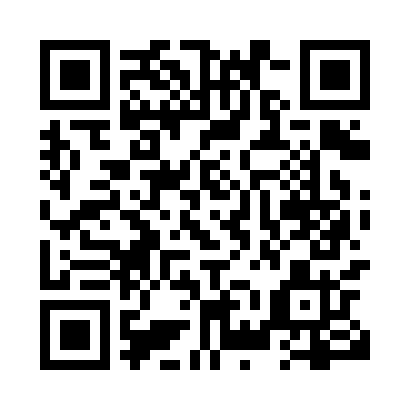 Prayer times for Lower Napan, New Brunswick, CanadaMon 1 Jul 2024 - Wed 31 Jul 2024High Latitude Method: Angle Based RulePrayer Calculation Method: Islamic Society of North AmericaAsar Calculation Method: HanafiPrayer times provided by https://www.salahtimes.comDateDayFajrSunriseDhuhrAsrMaghribIsha1Mon3:285:311:256:529:2011:232Tue3:285:311:266:529:2011:233Wed3:295:321:266:529:1911:234Thu3:295:321:266:519:1911:225Fri3:305:331:266:519:1911:226Sat3:305:341:266:519:1811:227Sun3:315:351:266:519:1811:218Mon3:325:361:276:519:1711:209Tue3:345:361:276:509:1711:1910Wed3:355:371:276:509:1611:1811Thu3:375:381:276:509:1511:1712Fri3:385:391:276:509:1511:1513Sat3:405:401:276:499:1411:1414Sun3:425:411:276:499:1311:1215Mon3:435:421:276:499:1211:1116Tue3:455:431:286:489:1211:0917Wed3:475:441:286:489:1111:0818Thu3:495:451:286:479:1011:0619Fri3:505:461:286:479:0911:0420Sat3:525:471:286:469:0811:0221Sun3:545:481:286:469:0711:0122Mon3:565:491:286:459:0610:5923Tue3:585:511:286:449:0510:5724Wed4:005:521:286:449:0410:5525Thu4:025:531:286:439:0210:5326Fri4:045:541:286:429:0110:5127Sat4:055:551:286:429:0010:4928Sun4:075:561:286:418:5910:4729Mon4:095:581:286:408:5710:4530Tue4:115:591:286:398:5610:4331Wed4:136:001:286:398:5510:41